Tiger:  Elective Adventure: Floats and Boats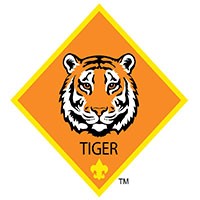 Show how to enter the water safely, blow your breath out under the water, and do aProne glide. Show that you can put on and fasten a life jacket the correct way.Show how to safely help someone who needs assistance in the water, without having to enter the water yourself.Items to follow up within your Den:Identify five different types of boats.Build a boat from recycled materials, and float it on the water.With your den, say the SCOUT water safety chant.Play the buddy game with your den.Wolf:  Elective Adventures: Spirit of the Water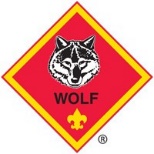 Explain to your den leader why swimming is good exercise.Explain the safety rules that you need to follow before participating in swimming or boating.Show how to do a reaching rescue.Visit a local pool or public swimming area with your family or Wolf den. With qualified supervision, jump into water that is at least chest-high, and swim 25 feet or more.Items to follow up within your Den:Demonstrate how the water in your community can become polluted.Bear:  Elective Adventures: Salmon Run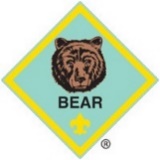 Explain the importance of response personnel or lifeguards in a swimming area.Show how to do both a reach rescue and a throw rescue.Visit a local pool or swimming area with your den or family, and go swimming.Demonstrate the front crawl swim stroke to your den or family.Name the three swimming ability groups for the Boy Scouts of America.Attempt to earn the BSA beginner swim classification. Items to follow up within your Den:Identify the equipment needed when going boating.Demonstrate correct rowing or paddling form. Explain how rowing and canoeing are good exercise.WEBELOS/AoL:  Elective Adventure: Aquanaut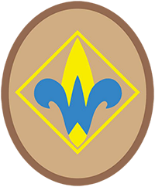 State the safety precautions you need to take before doing any water activity.Recognize the purpose and the three classifications of swimming ability groups In Scouting.Discuss the importance of learning the skills you need to know before going boating.Explain the meaning of “order of rescue” and demonstrate the reach and throw rescuetechniques from land.Attempt the BSA swimmer test.Demonstrate the precautions you must take before attempting to dive headfirst into the water, and attempt a front surface dive.Learn and demonstrate two of the following strokes: crawl, sidestroke, breaststroke, elementary backstroke.*   Note:  There are 3 additional items, however completing all of the above completed this elective.Pack – 2020 Swimming Elective Check List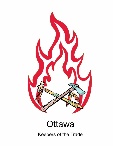 Scout Name:_______________Scout Rank: _______________Den Leader: _______________